Buurttuin Graaf Engelberthofje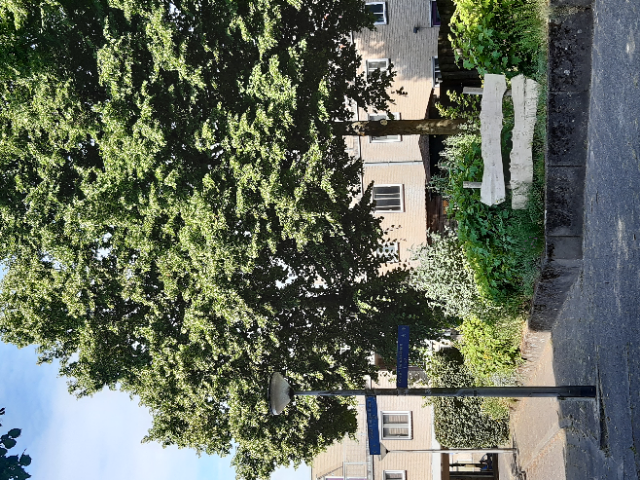 Burendag 2021!Nu de coronaregels verder versoepelen kunnen we weer samenkomen in de buurttuin. Samen maken we de buurttuin mooier en leuker en na het schilderen van het naambord gaan we nu feestelijk het naambord plaatsen. Het wordt een vrolijke bezigheid met een muzikaal tintje.Kom je ook?Op zaterdag 25 september van 10 tot 12 uur.Kom kennismaken met je buren en de buurttuin. Voor koffie en thee met wat lekkers wordt gezorgd!Voor meer informatie: Guido van Beek 06 15354343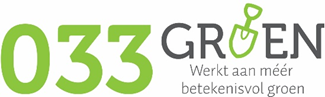 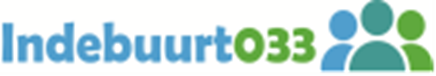 